Turnaj ve stolním fotbálku – jednotlivci8.11. – 19.11. 2021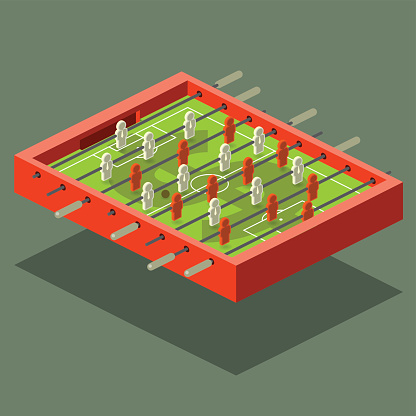 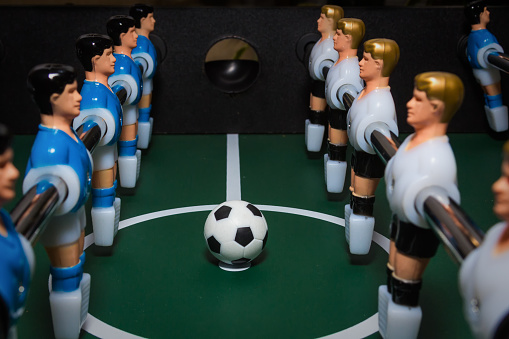 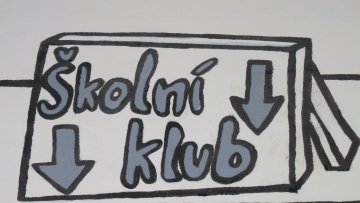 Kdo bude mistrem???